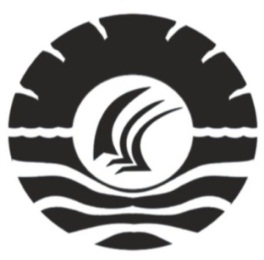 SKRIPSIPENGARUH MOTIVASI BELAJAR TERHADAP HASIL BELAJAR WARGA BELAJAR DI LEMBAGA KURSUS BAHASA INGGRIS MY LIBERTY KECAMATAN RAPPOCINI KOTA MAKASSARSITTI AIDA HABIBIEJURUSAN PENDIDIKAN LUAR SEKOLAHFAKULTAS ILMU PENDIDIKANUNIVERSITAS NEGERI MAKASAR2015PENGARUH MOTIVASI BELAJAR TERHADAP HASIL BELAJAR WARGA BELAJAR DI LEMBAGA KURSUS BAHASA INGGRIS MY LIBERTY KECAMATAN RAPPOCINI KOTA MAKASSARSKRIPSIDiajukan Untuk Memenuhi Sebagian Persyaratan Guna Memperoleh Gelar Sarjana Pendidikan Pada Jurusan Pendidikan Luar Sekolah Strata Satu Fakultas Ilmu Pendidikan Universitas Negeri MakassarOlehSITTI AIDA HABIBIE104204072JURUSAN PENDIDIKAN LUAR SEKOLAHFAKULTAS ILMU PENDIDIKANUNIVERSITAS NEGERI MAKASAR2015PERSETUJUAN PEMBIMBINGSkripsi dengan judul: 	PENGARUH MOTIVASI BELAJAR TERHADAP HASIL BELAJAR WARGA BELAJAR DI LEMBAGA KURSUS BAHASA INGGRIS MY LIBERTY KECAMATAN RAPPOCINI KOTA MAKASSARAtas nama:Nama			:  SITTI AIDA HABIBIENomor Stambuk	:  104204072Jurusan		:  Pendidikan Luar SekolahFakultas		:  Ilmu PendidikanSetelah diperiksa dan diteliti, telah memenuhi syarat untuk diujikan.	Makassar,      September 2015            Pembimbing I,	      Pembimbing II,Dr.H. Syamsul Bakhir Gaffar, M.Si		Dra. Istiyani Idrus M.Si     NIP. 1954 1203 198003 1 001				NIP. 19510205 198003 2 001MengetahuiKetua Jurusan Pendidikan Luar SekolahFIP UNM,Dr.H. Syamsul Bakhir Gaffar, M.SiNIP. 1954 1203 198003 1 PERNYATAAN KEASLIAN SKRIPSISaya yang bertanda tangan di bawah ini :Nama	: SITTI AIDA HABIBIENim	: 104204072Jurusan / Program Studi	: Pendidikan Luar SekolahJudul Skripsi             : 	PENGARUH MOTIVASI BELAJAR TERHADAP HASIL BELAJAR WARGA BELAJAR DI LEMBAGA KURSUS BAHASA INGGRIS MY LIBERTY KECAMATAN RAPPOCINI KOTA MAKASSARMenyatakan dengan sebenarnya bahwa skripsi yang saya tulis ini benar merupakan hasil karya saya sendiri dan bukan merupakan pengambilalihan tulisan atau pikiran orang lain yang saya akui sebagai hasil tulisan atau pikiran sendiri.Apabila dikemudian hari terbukti atau dapat dibuktikan bahwa skripsi ini hasil jiplakan, maka saya bersedia menerima sanksi atas perbuatan tersebut sesuai ketentuan yang berlaku.						Makassar,    September 2015						Yang Membuat Pernyataan						SITTI AIDA HABIBIE						NIM. 104204072MOTTO“BERMIMPILAH SETINGGI-TINGGINYA, JANGAN PERNAH TAKUT KALAU MUNGKIN MIMPIMU TIDAK TERCAPAI KARENA KAMU TIDAK AKAN BERADA DIBAWAH TAPI DITENGAH-TENGAH MIMPI BESARMU”							(SITTI AIDA HABIBIE)Karya ini kuperuntukkan kepada kedua orang tua yang selalu menjadi orang pertama mendukung saya.ABSTRAKSitti Aida Habibie. 2015. Pengaruh Motivasi Belajar terhadap Hasil Belajar Warga Belajar di Lembaga Kursus My Liberty Kecamatan Rappocini Kota Makassar.Skripsi dibimbing oleh Drs.Syamsul Bakhir Gaffar,M.Si dan Dra.Istiyani Idrus M.Si. Jurusan Pendidikan Luar sekolah Fakultas Ilmu Pendidikan Universitas Negeri Makassar.Studi ini mengkaji tentang pengaruh motivasi belajar terhadap hasil belajar warga belajar di Lembaga Kursus My Liberty Kecamatan Rappocini Kota Makassar. Rumusan masalah dalam penelitian ini adalah Bagaimanakah pengaruh motivasi belajar terhadap hasil belajar warga belajar di Lembaga Kursus My Liberty. Penelitian ini bertujuan untuk mengetahui pengaruh motivasi belajar terhadap hasil belajar di Lembaga Kursus My Liberty Kecamatan Rappocini Kota Makassar. Penelitian ini menggunakan pendekatan kuantitatif yaitu mengkaji tentang pengaruh dan besarnya pengaruh motivasi belajar terhadap hasil belajar warga belajar di Lembaga Kursus My Liberty Kecamatan Rappocini Kota Makassar. Teknik pengkajian yang digunakan adalah peneliti melakukan studi empiris secara rasional dan sistematis untuk memperoleh data dan informasi yang dilakukan dalam rangka pemecahan masalah yang akan diteliti. Populasi dalam penelitian ini sebanyak 20 responden. Teknik pengumpulan data yang digunakan adalah angket dan dokumentasi. Pengujian Instrumen dilakukan melalui uji validitas dan uji reliabilitas. Teknik analisis data yang digunakan adalah uji regresi sederhana . Hasil penelitian menunjukkan bahwa motivasi belajar di lembaga di Lembaga Kursus My Liberty Kecamatan Rappocini Kota Makassar termasuk kategori tinggi dengan jumlah rata-rata persentase 89,75%, hasil belajar warga belajar di Lembaga Kursus My Liberty Kecamatan Rappocini Kota Makassar dikategorikan sangat tinggi dengan rata-rata 92,025 dan ada pengaruh motivasi belajar terhadap hasil belajar warga belajar di lembaga kursus My Liberty kecamatan Rappocini kota Makassar. Kesimpulan dari penelitian ini adalah motivasi belajar warga belajar di Lembaga Kursus My Liberty Kecamatan Rappocini Kota Makassar dikategorikan tinggi, hasil belajar warga belajar Lembaga Kursus My Liberty Kecamatan Rappocini Kota Makassar dikategorikan sangat tinggi serta motivasi belajar berpengaruh terhadap hasil belajar dengan pengaruh positif yang cukup signifikan dengan hasil perolehan nilai t hitung sebesar 4,460. Artinya motivasi belajar berpengaruh pada hasil belajar..PRAKATA	Alhamdulillah, segala puji syukur kehadirat Allah SWT karena berkat rahmat dan karunianya-Nya, sehingga skripsi ini dengan judul “Pengaruh motivasi belajar terhadap hasil belajar warga belajar di lembaga kursus my liberty kecamatan Rappocini kota Makassar” dapat diselesaikan. Shalawat dan salam semoga tercurah kepada kepada Nabi Muhammad SAW. Penulisan skripsi ini sebagai salah satu tugas Akademik untuk memperoleh gelar sarjana “Sarjana Pendidikan” pada Jurusan Pendidikan Luar Sekolah Fakultas Ilmu Pendidikan Universitas Negeri Makassar.	Selama penulisan skripsi ini, penulis menghadapi berbagai hambatan dan tantangan. Namun berkat bimbingan, motivasi, bantuan dan sumbangan pemikiran dari berbagai pihak, segala hambatan dan tantangan yang dihadapi penulis dapat teratasi. Oleh karena itu, dengan penuh rasa hormat penulis menghaturkan terima kasih yang sebesar-besarnya kepada Drs. Syamsul Bakhir Gaffar,M.Si dan Dra.Istiyani Idrus,M.Si masing-masing selaku pembimbing I dan pembimbing II, yang telah banyak meluangkan waktu dan tenaga dalam memberikan arahan, petunjuk dan motivasi kepada penulis mulai dari penyusunan usulan penelitian hingga selesainya skripsi ini. Selanjutnya ucapan yang sama dihanturkan kepada:Prof. Dr. H. Arismunandar, M.Pd, selaku Rektor Universitas Negeri Makassar yang telah memberikan fasilitas yang berharga demi kelancaran studi.Dr. Abdullah Sinring, M.Pd. sebagai Dekan, Dr. Abdul Saman,M.Si. Kons sebagai Pembantu Dekan I, Dr. Muslimin, M.Ed sebagai Pembantu Dekan II, Dr. Pattaufi S.Pd, M.Si sebagai Pembantu Dekan III, Dr. Parwoto, M.Pd sebagai Pembantu Dekan IV Fakultas Ilmu Pendidikan Universitas Negeri Makassar yang telah menerima saya sebagai Mahasiswa di Fakultas Ilmu Pendidikan.Dr. H.Syamsul Bakhri Gaffar, M.Si dan Dra. Istiani Idrus, M. Si, masing-masing sebagai ketua Jurusan dan sekretaris Jurusan Pendidikan Luar Sekolah atas segala bantuannya dalam administrasi maupun dalam perkuliahan.Bapak, Ibu Dosen dan Staf Fakultas Ilmu Pendidikan, khususnya Jurusan Pendidikan Luar Sekolah yang telah mendidik dan memberikan bekal ilmu pengetahuan kepada penulis.Dr. H. M. Ali Latief, M.Pd dan Dra. St. Habibah, M.Si sebagai penguji dalam dan penguji luar.Kedua orangtuaku H. Abdulrahman dan Hj.Trimurty Habibie yang tercinta. Terima kasih atas semua dukungan, kasih sayang, doa dan semua hal yang selalu kalian berikan kepada saya. Keluarga besarku, Alm. Hanako Habibie, Amy, Daud Siampa, SE dan           H. Ramon Abdjul. Terima kasih atas segala hal yang selalu kalian berikan kepada saya. Teman-teman seperjuangan:Nur Hikma, Andi Hardyanti, Miska, Lidya Fitriani, Sudi, Saddam, A.Verian, St. Raisa, Yunita, Asia Arifin, Rivai dan Mirwanti, Teman-teman mahasiswa Pendidikan Luar Sekolah angkatan 2010 khususnya kepada kelas B, Serta teman-teman Angkatan 2011, 2012, 2013, dan 2014 terima kasih atas segala bantuan dan dukungan kalian semua, yang selalu memotivasi saya untuk terus berjuang dalam penyelesaian studi agar bisa seperti mereka yang telah mencapai gelar kesarjanaannya.Buat kakanda Andi Hasdiyansyah, Ihwan Ridwan dan Ilmar Andi Ahcmad. Terima kasih untuk masukan yang diberikan kepada penulis selama proses penyusunan skripsi.Terima kasih untuk penyelenggara my liberty yang membantu penulis selama penelitian, terutama brother Enno, sister Nikma, brother Imam serta Dirman dan Rey yang selalu memberikan masukan dan dukungan kepada peneliti. Kepada semua pihak yang tercantum di atas, semoga mendapat imbalan yang setimpal dari Allah SWT. Akhirnya penulis berharap agar kiranya skripsi yang sederhana ini dapat memberikan manfaat yang sebesar-besarnya bagi penulis dan dapat bermanfaat sebagai bahan masukan serta informasi bagi pembaca. Semoga segala kegiatan dan usaha kita mendapat rahmat dari Allah SWT. Amin 						          Makassar,       Oktober 2015Penulis	DAFTAR ISI									HALAMANHALAMAN JUDUL	IPERETUJUAN PEMBIMBING	iiMOTTO	iiiPERNYATAAN KEASLIAN SKRIPSI	ivABSTRAK	vPRAKATA	viDAFTAR ISI	xDAFTAR GAMBAR	xiiDAFTAR TABEL	xiiiDAFTAR LAMPIRAN	xiv BAB I. PENDAHULUAN	1	A. Latar Belakang Masalah	1	B. Rumusan Masalah	6	C, Tujuan Penelitian	6	D. Manfaat Hasil Penelitian	6BAB II. KAJIAN PUSTAKA, KERANGKA PIKIR DAN HIPOTESIS	8A. KAJIAN PUSTAKA	81. Belajar	8a. Pengertian Belajar	8b. Tujuan Belajar	8c. Prinsip-Prinsip Belajar	92. Motivasi Belajar	10a. Pengertian Motivasi	10b. Pengertian Motivasi Belajar	14c. Faktor-Faktor Yang Mempengaruhi Motivasi Belajar	15d. Upaya Meningkatkan Motivasi Belajar Warga Belajar	17e. Strategi Motivasi Belajar	193. Hasil Belajar	20a. Pengertian Hasil Belajar	20b. Faktor-Faktor Yang Mempengaruhi Hasil Belajar	21c. Tujuan Pembelajaran	23d. Evauasi Hasil Belajar	24B. KERANGKA PIKIR	26C. HIPOTESIS	27BAB III. METODE PENELITIAN	28A. Pendekatan dan Jenis Penelitian	28	1. Pendekatan Penelitian	28	2. Jenis Penelitian	28B. Desain Penelitian	29C. Definisi Operasional	29D. Tempat dan Waktu Penelitian	30	1. Tempat Penelitian	30	2. Waktu Penelitian	30E. Populasi dan Sampel	30	1. Populasi	30	2. Sampel 	31F. Teknik dan Instrumen Pengumpulan Data	31	1. Teknik Pengumpulan Data	31	2. Instrumen Pengumpulan Data	32G. Pengujian Instrument	33H. Teknik Analisis Data	33	1. Analisis Statistik Deskriptif	33	2. Analisis Regresi	34BAB IV.  HASIL PENELITIAN DAN PEMBAHASAN	37A. Hasil Penelitian	37a. Analisis Statistik Deskriptif	37a) Motivasi Belajar	37b) Hasil Belajar	49	b. Analisis Regresi	50	c. Uji Hipotesis	52B. Pembahasan Hasil Penelitian	53BAB V. KESIMPULAN DAN SARAN	54A. Kesimpulan	54B. Saran	54DAFTAR PUSTAKA	56LAMPIRAN	58RIWAYAT HIDUPDAFTAR TABELDAFTAR GAMBARDAFTAR LAMPIRANNomorNama TabelHalamanTabel 4.1Tabel 4.2Tabel 4.3Tabel 4.4Tabel 4.5Tabel 4.6Tabel 4.7Tabel 4.8Tabel 4.9Tabel 4.10Tabel 4.11Tabel 4.12Tabel 4.13Tabel 4.14Tabel 4.15Tabel 4.16Tabel 4.17Tabel 4.18Tabel 4.19Tabel 4.20Tabel 4.21Tabel 4.22Tabel 4.23Tabel 4.24Tabel 4.25Hasil presentasi Angket item 1Hasil Pesentase  Angket item 2Hasil presentase Angket item 3Hasil presentase Angket item 4Hasil presentase Angket item 5Hasil presentase Angket item 6Hasil presentase Angket item 7Hasil presentase Angket item 8Hasil presentase Angket item 9Hasil presentase Angket item 10Hasil presentase Angket item 11Hasil presentase Angket item 12Hasil presentase Angket item 13Hasil presentase Angket item 14Hasil presentase Angket item 15Hasil presentase Angket item 16Hasil presentase Angket item 17Hasil presentase Angket item 18Hasil presentase Angket item 19Hasil presentase Angket item 20Rekapitulasi hasil penelitian lapanganHasil BelajarKorelasiAnalisis Varian Koefisien3738383839394040414142424343444445454646474950515149NomorNama LampiranHalaman1Skema Kerangka Pikir Penelitian27NomorNama LampiranHalaman1Kisi-Kisi instrument592Angket6034Hasil Angket Uji Validitas dan RealibilitasUji Validitas dan Uji Reabilitas6465567Hasil Angket Motivasi BelajarR TabelDokumentasi676869